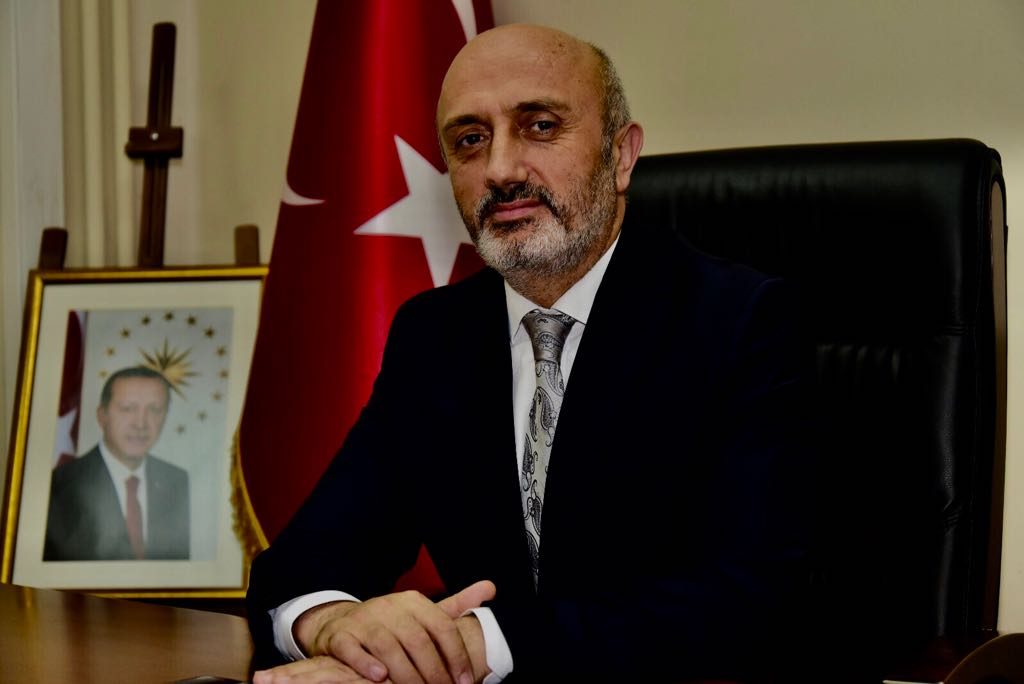 ÖZGEÇMİŞ 1. 	Adı Soyadı		: Sadrettin PENÇE2. 	Doğum Tarihi		: 02.07.19653. 	Unvanı			: Prof. Dr.4.	Çalıştığı Kurum	: Sağlık Bilimleri Üniversitesi 5.	Öğrenim Durumu	: 6. Akademik UnvanlarYardımcı Doçentlik Tarihi: 1999Doçentlik Tarihi: 2003Profesörlük Tarihi: 20107. Yönetilen Yüksek Lisans ve Doktora Tezleri 7.1. Yüksek Lisans Tezleri Öztaş, Ö., “Magnetik Alanın Sıçanlarda Pençe Tercihine Etkisi”, Gaziantep Üniversitesi, 2003.Aybey, H.Y., “Türkiye Süper Lig Takımlarından Gaziantepspor Futbol Takımının Müsabaka öncesi ve Müsabaka Sonrası Kaygı Düzeyi”, Gaziantep Üniversitesi, 2005. Çelepkolu, H., “Migren ve Gerilim Tipi Başağrılı Hastaların Yaşam Kalitesinin Değerlendirilmesi", Gaziantep Üniversitesi, 2011.Özdemir H. “Torasik aort anevrizmali hastalarda timp3, fbn-eda ve fbn-edb gen anlatım düzeylerinin araştirilmasi”, İstanbul Üniversitesi, 2014.    Genç F., “Alzheimer Hastalarında Tau ve Beta-amiloid Oluşumuna Yol Açan Gen Polimorfizmlerinin İncelenmesi”, İstanbul Üniversitesi, 2016.Filizfidan M., “Metabolik sendromlu hastalarda rs5888 ve rs4238001 SR-B1 gen varyantlarının lipid profiline olan etkisinin incelenmesi”, İstanbul Üniversitesi, 2016.Erdoğan B., “Alkol Bağımlılığının İnsan Beyin Dokusundaki miR-124,125b,206 ve 339-5p Ekspresyoları Üzerine Etkisi”, İstanbul Üniversitesi, 2016.Erol Y., “Parkinson Hastalığında GPX1 ve GPX4 genlerinde tek nukleotid polimorfizminin taranması”, İstanbul Üniversitesi (devam ediyor).Tokalak D., “Parkinson Hastalığı oluşumunda Paraoksonaz Genlerinin Rolü”, İstanbul Üniversitesi (devam ediyor).Karalı D., “KRAS Geni rs61764370 ve rs17387019 Tek Nukleotid Polimorfizmlerinin (SNP) Meme Kanseri Hastalığına Yakalanan Kadınlarda Hastalığa Etkisinin Araştırılması”, İstanbul Üniversitesi (devam ediyor).Kuraş S., “Hipertansiyon Hastalarında MTHFR Gen Varyasyonları ve Homosistein Düzeylerinin Karotid-İntima-Media Kalınlaşması Üzerine Etkilerinin İncelenmesi”, İstanbul Üniversitesi, 2018.Araz T., “Akut Koroner Sendromlu Hastalarda Biyobelirteç Tarama Çalışması: ROCK2 ve PPP3CB”, İstanbul Üniversitesi (devam ediyor).7.2. Doktora Tezleri Çaykara B., “Eroin bağımlısı kişilerde mikroRNA ekspresyonlarının bağımlılıkla ilişkisinin incelenmesi”, İstanbul Üniversitesi, 2017.Tiryakioğlu N.O., “İyi ve kötü huylu meme tümörlerinin ayırıcı tanısında plazma miRNA'larının biyobelirteç olarak analizi”, İstanbul Üniversitesi, 2016. Alsadoni H., “miR-21, miR-32, ve 181a/b nin multipli myelomada tedaviye yanıt açısından araştırılması”, İstanbul Üniversitesi, 2018.Eren H., “Kavernom dokusunda Genom çaplı mRNA ekspresyon analizi”, İstanbul Üniversitesi, 2018.Azharizarnagh F., “Tekrarlayan implantasyon başarısızlığında doku ve dolaşımdaki mikroRNAların etkisi”, İstanbul Üniversitesi (devam ediyor).Sürmen M.G., “Küçük hücreli dışı akciğer kanserlerinde aday biyobelirteçlerin keşfi amacıyla post translasyonel modifikasyonların araştırılması”, İstanbul Üniversitesi (devam ediyor).Aydın E., “Adolesan Kızlarda Hashimoto Tiroiditinde miRNA Ekspresyon Seviyelerinin Tanıda Rolünün Araştırılması”, İstanbul Üniversitesi, 2018.Yalçınkaya B., “Hepatosellüler Karsinoma Hastalığının Tanısında ve İzlenmesinde Kullanabilecek Biyobelirteç Taranması”, İstanbul Üniversitesi, 2018.Srgewa A.F.M., “Türk Popülasyonunda Kolon Rektal Kanser (CRC) Öngörücü Belirteçleri ve/veya Prognostik Faktörü Olarak MikroRNA'ların (miR-92a, mir-126, mir-195, mir-214, mir-224 ve mir-1247) değerlendirilmesi”, İstanbul Üniversitesi (devam ediyor).Abdulsayid M.M.F., “Serum miR101, miR339-3p ve Let-7g,miR-638,miR-375 ve miR-124, Türk Populasyonunda Mide Kanseri İçin Bir Biyobelirteçtir”, İstanbul Üniversitesi (devam ediyor).7.3. Danışmanı olduğum öğrencilerKemal Tolga SARAÇOĞLUFeyzanur ERDEMAmal Fathalla Moftah SRGEWAMunira M.F. ABDULSAYIDMustafa Gani SÜRMENFatemeh AZHARIZARNAGHDuygu TOKALAKTolgahan ARAZ8. Yayınlar 8.1. Uluslararası hakemli dergilerde yayınlanan makaleler (SCI, SSCI, Arts and Humanities)Feyza Genc Satir, Pence Sadrettin, Caykara Burcu, Alsaadoni Hani, Pence Halime Hanim, Coskunpinar Ender, Tiryakioglu Necip Ozan, Erkol Gökhan. Investigation of Gene Polymorphisms Leading to Formation of Tau and Beta-amyloid in Alzheimer’s disease. International Journal of Scientific and Technological Research Vol 5, No.1, 2019.Genç Şatir Feyza, Çaykara Burcu, Alsaadoni Hani, Pençe Halime Hanim, Pençe Sadrettin, Çoşkunpinar Ender Mehmet, Tiryakioğlu Necip Ozan, Erkol Gökhan. Investigation of Clusterin, Sortilin-Related Receptor 1 and Complement Receptor 1 Gene Variations in Alzheimer’s Disease. Acta Physiologica 2018;225, 41-41. Çaykara Burcu, Alsaadoni Hani, Pençe Halime Hanim, Pençe Sadrettin, Aydoğan Hülya, Taştekin Didem. Evaluation of JAM-A (rs790056) and LFA-1 (rs8058823)Variants in Colorectal Cancer. Acta Physiologica 2018;225, 25-25. Saracoglu KT, Saracoglu A, Pence S. Acid-base balance. Acta Anaesth. Belg 2018;69.Pehlivan Sacide, Uysal Mehmet Atilla, Çağatay Tülin, Nursal Ayşe Feyda, Kekik Çınar Çiğdem, Erkan Feyza, Sever Ülgen, Bingöl Züleyha, Pehlivan Mustafa, Pençe Sadrettin. CYP2A6 gene variants may explain smoking status in a Turkish cohort. Psychiatry and Clinical Psychopharmocology 2018. doi:10.1080/24750573.2018.1547177.Pençe S, Özbek E, Ozan Tiryakioğlu N, Ersoy Tunali N, Pençe HH, Tunali H, rs3918242 variant genotype frequency and increased TIMP-2 and MMP-9 expression are positively correlated with cancer invasion in urinary bladder cancer. Cell Mol Biol (Noisy-le-grand). 2017 Sep 30; 63(9): 46-52. doi: 10.14715/cmb/2017.63.9.9.Inal-Gültekin G, Toptaş-Hekimoğlu B, Görmez Z, Gelişin Ö, Durmuş H, Ergüner B, Demirci H, Sağıroğlu MŞ, Parman Y, Deymeer F, Yılmaz-Aydoğan H, Pençe S, Bekircan-Kurt CE, Tan E, Erdem-Özdamar S, Üstek D, Giger U, Öztürk O, Serdaroğlu-Oflazer P. Myophosphorylase (PYGM) mutations determined by next generation sequencing in a cohort from turkey with McArdle disease. Neuromuscul Disord. 2017. doi.org/10.1016/j.nmd.2017.06.004.Pence S, Ozbek E, Tiryakioğlu O, Ersoy N, Deregulation of seven CpG island-harboring miRNAs in bladder cancer: miR-155 and miR-23b as the most promising oncomiRs. Cell Mol Biol. 2016 Mar 20; 62(3): 25-30.Pehlivan S, Uysal MA, Çagatay T, Keklik Cinar C, Erkan F, Sever U, Bingol Z, Pehlivan M, Pençe S, Yedikule smoking cessation study group. analysis of CYP2A6 and CYP2A13 genes using new generation sequencing method in smokers and non-smokers. Eur Respir J. 2016 48: OA1485; DOI: 10.1183/13993003Cacina C, Pence S, Yaylim İ, Kafadar A, Kaynar MY, Analysis of CASP8 D302H gene variants in patients with primary brain tumors. In Vivo. 2015 Sep-Oct; 29(5): 601-604.Pence S, Ikizceli İ, Ozbek E, Tiryakioglu NO, Eren H, Polat E, Pence HH, Low Oxalobacter Formigenes colonization is associated with reduced bone mineral density in urinary stone forming patients. Curr Urol. 2014; 8: 189-193.Acilmis GY, Dikensoy E, Kutlar AI, Pence S, Cicek H, Balat O, Cebesoy FB, Homocysteine, folic acid and vitamin b12 levels in maternal and umbilical cord plasma and homocysteine levels in placenta in pregnant women with preeclampsia. J Obstet Gynaecol Res. 2011 Jan; 37(1): 45-50. Ozturk E, Balat O, Ugur M, Yazicioglu C, Pence S, Erel O, Kul S, Effect of ramadan fasting on maternal oxidative stress during the second trimester: a preliminary study. J Obstet Gynaecol Res. 2011 Jul; 37(7): 729-733. Ozturk E, Balat O, Acılmıs Y, Ozcan C, Pence S, Erel O, Measurement of the placental total antioxidant status in preeclamptic women using a novel automated method. J Obstet Gynaecol Res. 2011 Apr; 37(4): 337-342. Atik B, Erkutlu I, Tercan M, Buyukhatipoglu M, Bekerecioglu M, Pence S, The effects of exogenous melatonin on peripheral nerve regeneration and collagen formation in rats. J Surg Res. 2011 Apr; 166(2): 330-336.Akcali A, Pence S, Kurtul N, Bosnak M, Neyal M, Effect of glutathione on brain nitric oxide levels in experimental epilepsy, Neural Regen Res. 2009; 4(9): 704-710.Dikensoy E, Balat O, Pence S, Balat A, Cekmen M, Yurekli M, The changes of plasma malondialdehyde, nitric oxide, and adrenomedullin levels in patients with preeclampsia. Hypertens Pregnancy. 2009; 28(4): 383-389.Pence S, Erkutlu I, Kurtul N, Bosnak M, Alptekin M, Tan U, Antiepileptogenic effects of gluthatione against increased brain tissue ada activity in ptz -induced epilepsy. Int J Neurosci. 2009; 119(5): 616-629.Pence S, Erkutlu I, Kurtul N, Alptekin M, Tan U, Biochemical effect of progesterone on total brain tissue adenosine deaminase activity in experimental epilepsy. Int J Neurosci. 2009; 119(2): 204-213.Dikensoy E, Balat O, Pence S, Akcali C, Cicek H, The risk of hepatotoxicity during long-term and low-dose flutamide treatment in hirsutism. Arch Gynecol Obstet. 2009; 279(3): 321-327.Dikensoy E. Balat O, Pence S, Balat A, Çekmen M, Yürekli M, Malondialdehyde, nitric oxide, and adrenomedullin levels in patients with primary dysmenorrheal. J Obstet Gynaecol Res. 2008; 34 (6): 1049-1053.Cebesoy FB, Balat O, Pence S, SodiumPhosphate (NaP) versus polyethylene glycol-electrolyte lavage solution (PEG-ELS) tolerability: a prospective randomized study in patients with gynecological malignancy. Eur J Gynaecol Oncol. 2008; 29(2): 162-164.Tan U, Pence S, Yilmaz M, Ozkur A, Karaca S, M Tan, Karatas M, “Uner Tan Syndrome” in two Turkish families: neurological examination, MRI and PET scans; emergence of uadrupedality as an atavistic feature. Int J Neurosci. 2008; 118(3): 313-336. Pence S, Bosnak M, Kurtul N, Ugur MG, Erkutlu I, Bagci C, Tan U, The effect of progesterone on total brain tissue sialic acid levels in experimental epilepsy. Int J Neurosci. 2008; 118(1): 105-118.Tan U, Karaca S, Tan M, Yilmaz B, Bagci NK, Ozkur A, Pence S, Unertan syndrome: a case series demonstrating human devolution. Int J Neurosci. 2008; 118(1): 1-25. Pence S, Erkutlu I, Kurtul N, Bosnak M, Tan U, Total brain tissue sialic acid levels due to glutathione effect in experimental epilepsy. Int J Neurosci. 2007; 117(11): 1523-1535.Pençe HH, Pence S, Kurtul N, Kocoglu H, Kok AN, Bakan E, Changes in nitric oxide level in striated muscles of rats following different types of death. Soud Lek. 2005; 50(1): 2-6.Cagli K, Bagci C, Gulec M, Cengiz B, Akyol O, Sari I, Cavdar S, Pence S, Dinckan H, In vivo effects of caffeic Acid phenethyl ester on myocardial ischemia-reperfusion injury and apoptotic changes in rats. Ann Clin Lab Sci. 2005; 35(4): 440-448.Kurtul N, Pençe S, Akarsu E, Aksoy Y, Adenosine deaminase activity in the serum of type 2 diabetic patients. Acta Medica. 2004; 47(1): 33-35.Pençe S, Koçoğlu H. Kurtul N, Pençe HH, Bağcı C, Changes in adenosine nucleotides in the heart tissue of rats following different types of death. Turk J Vet Anim Sci. 2003; 27(2): 389-393.Yılmaz N, Pence S, Kepekçi Y, Geyikli I, Özaslan J, Association of immune function with bone mineral density and biochemical markers of bone turnover in patients with anklylosing spondylitis. Int J Clin Pract. 2003; 57(8): 681-685. Pençe, HH, Pençe S, Kurtul N, Bakan E, Kök AN, Kocoglu H, The alterations in adenosine nucleotides and lactic acid levels in striated muscles following death with cervical dislocation or electric shock. Soud Lek. 2003; 48(1): 8-11.Pençe, HH, Pençe S, Kurtul N, Yılmaz N, Kocoglu H, Bakan E, The alterations in adenosine nucleotides and lactic acid in striated muscles of rats during rigor mortis following death with drowning or cervical dislocation. Soud Lek. 2003; 48(1): 12-15.Pençe S, Yılmaz G, Yılmaz N, Koçoğlu H, Namıduru E, Yüncü M, Gökalp N, Determination of plasma fibronectin and serum c-reactive protein in patients with cerebrovascular events, Int J Clin Pract. 2003; 57(2): 91-95.Balat O, Balat A, Ugur MG, Pence S, The effect of smoking and caffeine on the fetus and placenta in pregnancy. Clin Exp Obstet Gynecol. 2003; 30(1): 57-59.Kurtul N, Pençe S, Kocoglu H, Aksoy H, Çapan Y, Serum lipid and lipoproteins in gallstone patients. Acta Medica. 2002; 45: 79-81. Eren E, Yılmaz N, Pençe S, Kocoglu H, Göksu S, Erbagcı B, Kadayıfcı S, Diagnostic value of C-reactive protein in patients with angiographically documented coronary heart disease. Acta Medica. 2002; 45(4): 155-160.Kocoglu H, Pirbudak L, Pence S, Balat O, Cancer pain: pathophysiology, characteristics and syndromes. Eur J Gynaecol Oncol. 2002; 23(6): 527-532. Pence S, Kocoglu H, Pirbudak L, Balat O, Balat A, The effect of delivery on umbilical arterial cord blood gases and lipid peroxides: Comparison of vaginal delivery and caesarean section. Clin Exp Obstet Gynecol. 2002; 29(3): 212-214.Kocoglu H, Goksu S, Pence S, Soykan B, Kocak T, Yilmaz N, Insulin dose versus rate of potassium decrease in the treatment of hiperkalemia with IV insulin during extracorporeal circulation: An observational study. Curr Ther Res Clin Exp. 2002; 63(9): 549-555.Pençe S, Paw preference in rats. J Basic Clin Physiol Pharmacol. 2002; 13: 41-49.Yilmaz N, Yilmaz M, Pence S, Özaslan J, Kocoglu H, Yilmaz G, Determination of serum B12 vitamin and folic acide levels in patient with stroke. Acta Medica. 2001; 44: 37-39.Yilmaz M, Bayazit A, Erbagci İ, Pence S, Visual evoked potential changes in migraine influence of migraine attack and aura. J Neurol Sci. 2001; 184: 139-141.Çiftçi M, Özmen İ, Büyükokuroğlu M, Pençe S, Küfrevioğlu OI, Effects of metamizol and magnesium sulfate on enzyme activity of glucose 6-phasphate dehydrogenase from human erythrocyte in vitro and rat erytrocyte in vivo. Clin Biochem. 2001; 34: 297-302.Polat V, Kurtul N, Pence S, Cil YM, The determination of lactate dehydrogenase activity in normal people and patients with chronic renal failure. Int Med J. 2000; 7: 295-297.Tan U, Pence S, Tan M, The prenatal attenuation of brain/body development through interactions between growth hormone, triiodothyronine and testosterone during prenatal development of female neonates. Int J Neurosci. 1998; 95: 237-245.8.2. Uluslararası diğer hakemli dergilerde yayınlanan makaleler8.3. Uluslararası bilimsel toplantılarda sunulan ve bildiri kitabında basılan bildirilerIşik Sağlam ZM, Ozdemir H, Çoşkunpinar Ender Mehmet, Yanartaş Mehmed, Pençe Sadrettin. Investigation of TIMP3, FBNEDA and FBNEDB Gene Expression Levels in Patients with Thoraric Aortic Aneurysm. The 43rd FEBS Congress 2018.Ersoy Tunalı Nagehan, Tiryakioğlu Necip Ozan, Pençe Sadrettin, Özbek Emin, Tunalı Halil. Alterations in TIMP2 and MMP9 Expression Levels in Urinary Bladder Cancer. ESHG 2017.Tiryakioglu NO, Cabioglu N, Coskunpinar E, Tukenmez M, Ozturk D, Ozkurt E, Igci A, Pence S, Muslumanoglu M, miR-19b-3p and miR-4687-5p as novel circulating miRNAs as potential prognostic biomarkers in breast cancer. Thirty-Ninth Annual CTRC-AACR San Antonio Breast Cancer Symposium December 6-10, 2016; San Antonio, Texas.Pehlivan S, Uysal MA, Cagatay T, Keklik Cinar C, Erkan F, Sever U, Bingol Z, Pehlivan M, Pence S, Analysis of CYP2A6 and CYP2A13 genes using new generation sequencing method in smokers and nonsmokers. ERS International Congress 2016.Pence S, Ozbek E, Ersoy Tunali N, Tiryakioglu NO, Pence HH, miR155 and miR23b expression in Urinary Bladder Tumors. Towards Personalized Cancer Medicine Miami Winter Symposium 2015.Gültekin Inal G, Toptas Hekimoglu B, Gormez Z, Durmus H, Demirci H, Sagıroglu M, Parman FY, Yilmaz H, Pence S, Kurt C, Tan E, Erdem Ozdamar S, Giger U, Ozturk O, Serdaroglu Oflazer P, Myophosphorylase PYGM mutations in Turkish patients with McArdle disease: A next generation sequencing study. 20th International Congress of the World-Muscle-Society. 29-30.09.2015.Pence S, İkizceli I, Ozbek E, Tiryakioğlu O, Association of oxalobacter formigenes colonization with calcium oxalate stone formation and bone density. Experimental Biology 2013 April 20 - 24, 2013 Boston, MA. USA.Kurtul N, Tekkes Y, Pence S, The effects of aspirin and vitamın E on antioxidant systems in heart of streptozotocın-induced diabetic rats. 10th International Symposium on Pharmaceutical Sciences (ISOPS-10), Ankara, 2012.Pence S, Cacina C, Turan S, Genc F, Kafadar A, Kaynar MY, Yaylim Eraltan I, CASP-8 D302H gene polymorphism and susceptibility to primary brain tumors. Experimental Biology 2012 April 21 - 25, 2012 San Diego, CA. USA.Pence S, Cacina C, Arikan S, Turan S, Pence E, Genc F, Yaylim I, Is there any relationship between CASP-8 D302H gene variation and colorectal cancer risk. Experimental Biology 2012 April 21 - 25, 2012 San Diego, CA. USA.Acilmis GY, Dikensoy E, Kutlar AI, Pence S, Cicek H, Balat O, Cebesoy FB, Homocysteine, folic acid and vitamin B12 levels in maternal and umbilical cord plasma and homocysteine levels in placenta in pregnant women with preeclampsia. XXII European Congress Perinatal Medicine Granada Spain - May 26th - 29th, 2010.Ozturk E, Balat O, Ugur MG, Yazıcıoglu C, Pence S, Erel O, Effect of intermittent fasting during ramadan on maternal oxidative stress. XXII European Congress Perinatal Medicine Granada Spain - May 26th - 29th, 2010.Ozturk E, Balat O, Acılmıs YG, Caglayan O, Pence S, Erel O, Measurement of the total antioxidant status in the placenta of preeclamptic women using a novel automated method. XXII European Congress Perinatal Medicine Granada Spain - May 26th - 29th, 2010.Akcali A, Pence S, Kurtul N, Bosnak M, Neyal M, The effect of glutathione on brain nitric oxide levels in experimental epilepsy. 8th European congress on epileptology Berlin, Germany 21-25 September 2008.Pence S, Erkutlu I, Kurtul N, Pence HH, The effect of progesteron on brain malondialdehyde and gluthatione levels in the experimental epilepsy in mice. Experimental Biology 2008 San Diego, CA, USA. 6-9 April 2008.Pence S, Erkutlu I, Kurtul N, Alptekin M, Tan U, Effects of progesterone on total brain tissue Adenosine Deaminase Activity in Experimental Epilepsy. 7th IBRO World Congress of Neuroscience — Melbourne, Australia 289. 12-17 July 2007.Pence S, Erkutlu I, Kurtul N, Bosnak M, Tan U, Total brain tissue sialic acid levels due to glutathione effect in experimental epilepsy. German Physiological Society Hannover, Germany 26th-29th March 2007.Pence S, Cilli AS, Ozkagnici A, The relation of left or right visual acuity and psychologic symptoms in strabismic patients. International Organization of Psychophysiology Associated with The United Nation (New York). 13. World Congress of Psychophysiology, The Olympics of the Brain İstanbul, Turkey, August 28- September 2, 2006. International Journal of Psychophysiology 61 (3): 344-344 Sp. Iss. Si Sep 2006.Pence S, Aybey Y, The anxiety level of the Gaziantep football team, one of the super league teams of turkey, both before and after the game. International Organization of Psychophysiology Associated with The United Nation (New York). 13. World Congress of Psychophysiology. The Olympics of the Brain İstanbul, Turkey, August 28- September 2, 2006. International Journal of Psychophysiology 61 (3): 355-355 Sp. Iss. Si Sep 2006.Pence S, Bosnak M, Kurtul N, Total brain tissue sialic acid levels due to progesterone effect in experimental epilepsy. German Physiological Society & the Federation of European Physiological Societies Munich, Germany 26th-29th March 2006.Şahin HM, Halis M, Pence S, Şahin F, Koç S, A study for the sociological and psychological view of soccer team fans on provocative events. The 10th ICHPER’ sd europe congress and The TSSA 8th International sports Science Congress, p.74, antalya/Turkey 17-20 november 2004.Usalan C, Erdem Y, Seckin B, Cekmen M, Tataroglu S, Pence S, Tarakcioglu M, Stimulated endothelial and renin angiotensin system function in the first degree normotensive relatives of patients with essential hypertension. 39. Congress of the European Renal Association European Dialysis and Transplant Association, p.82-83, Copenhagen/Denmark 14-17 July 2002.Usalan C, Seckin B, Erdem Y, Cekmen M, Tarakcioglu M, Pence S, Bayraktaroglu Z, Impaired fibrinolytic and blunted nitric oxide response to phlebotomy in cigarette smoker healthy blood donors. 39. Congress of the European Renal Association European Dialysis and Transplant Association, p.57, Copenhagen/Denmark 14-17 July 2002.Pence S, Paw preference in rats. 5th FAOPS Congress p.126 Kuala Lumpur/Malasia 23-26 september 2002. (Sözlü Bildiri)Yılmaz M, Pence S, Karakurum G, Karpal tünel sendromu ile el tercihi ilişkisi. 18. Ulusal Klinik Nörofizyoloji EEG-EMG Kongresi ve 5. Uluslar arası Klinik Nörofizyoloji Sempozyumu, p.63, Antalya/Türkiye, 1-5 Mayıs 2001.Pence HH, Kurtul N, Pence S, Kok AN, Bakan E, The alteration in adenosine nucleotides and lactic acid in striated muscles of rats during rigor mortis following death with electric shock. Balkan Journal of Clinical Laboratory VI’99’I p.79, Antalya/Turkey, 4-7 November 1999. Pence HH, Pence S, Kurtul N, Kok AN, Bakan E, The alteration in adenosine nucleotides and lactic acid in striated muscles of rats during rigor mortis following death with drowing. Balkan Journal of Clinical Laboratory VI’99’I p.78 Antalya/Turkey, 4-7 November 1999.Pence S, Pence HH, Kurtul N, Kok AN, Bakan E, The alteration in adenosine nucleotides and lactic acid in striated muscles of rats during rigor mortis following death. Balkan Journal of Clinical Laboratory VI’99’I p.38 Antalya/Turkey, 4-7 November 1999.Pence HH, Pence S, Kurtul N, Kiziltunc A, Bakan E, The alteration in nitric oxide levels in striated muscles of rats during rigor mortis following death with different kinds of death models. Balkan Journal of Clinical Laboratory VI’99’I p.38 Antalya/Turkey, 4-7 November 1999.8.4. Yazılan uluslararası kitaplar veya kitaplarda bölümler 8.5. Ulusal hakemli dergilerde yayınlanan makaleler Çetinkaya E, Pençe HH, Pençe S, Asthma prevention and treatment; location of nutrition and complete treatment approaches. Turkiye Klinikleri J Pharmacol-Special Topics. 2018; 6(2): 132-9Gül Ö, Öztürk E, Uğur MG, Cebesoy FB, Kurtul N, Pençe S, Pehlivan S, Balat Ö, Preeklamptik gebelerde serum total sialik asit seviyeleri ve sialik asit esteraz gen varyasyonu. J Turk Soc Obstet Gynecol. 2012; 9(2): 99-105.Pençe S, Çilli AS, Ozkagnıcı A, The relation of left or right visual acuity and psychologic symptoms in strabismic patients. Gaziantep Tıp Dergisi. 2008; 14(2): 37-40.Kurtul N, Pençe S, Çil MY, Aksoy H, Erman F, Tip II diabetes mellituslularda serum çinko ve bakır değerleri ile cinsiyet ve yaş arasındaki ilişki. Gaziantep Tıp Dergisi. 2007; 13(2): 7-12.Uçan HB, Kaplan M, Menteş B, Salman B, Pençe S, Aybay C. Akyol G, Effect of oofhorectomy and exogenous estrogen replacement on liver injury in experimental obstructive jaundice. Gaziantep Tıp Dergisi. 2007; 13(2): 21-29.Halis M, Şahin HM, Pençe S, Şahin F, Koç S, Futbol takımı taraftarlarının şiddet ve saldırganlığa bakışlarına ilişkin bir araştırma. Polis Ve Sosyal Bilimler Dergisi. 2005; 3(2): 1-14.Pençe S, Ozmen I, Cifci M, Kocoglu H, Yıldırım C, Goksu S, Kufrevioglu OI, Changes in carbonic anhydrase activity in the blood of furniture workers. The Turkish Journal of Toxicology. 2003; 1(1): 11-14.Kurtul N, Pençe S, Akarsu E, Arıcan A, Çil MY, Tip 2 diabetes mellitusta sigaranın serum sialik asit düzeyine etkisi. İbni Sina Tıp Dergisi. 2002; 7: 167-170.Yılmaz N, Pençe S, Kaspazlar. İbni Sina Tıp Dergisi. 2002; 7: 127-142.Pençe S, İnsanlarda el tercihi. Karadeniz Tıp Dergisi. 2002; 15(2): 67-70.Yılmaz N, Pençe S, Özaslan J, Kemik metabolizması belirteçleri. Gaziantep Tıp Dergisi. 2002; 12(1).Erbağcı AB, Pençe S, Yılmaz N, Pençe HH, Sağlıklı yeni doğanlarda kordon kanı TSH ve tiroid hormon düzeyleri. Kocatepe Tıp Dergisi. 2001; 2: 71-78.Kurtul N, Aksoy H, Pençe S, Baykal O, Diabetik retinopatide serum nitrik oksit düzeyindeki değişiklikler. Gaziantep Tıp Dergisi. 2001; 12: 22-27.Pençe S, Ambidekster erkek sıçanlarda pençe tercihi ile sağ, sol beyin ve toplam beyin ağırlıkları arasındaki ilişkiler. Karadeniz Tıp Dergisi. 2001; 14(3): 121-123.Pençe S, Kurtul N, Pençe HH, Suda boğma ile öldürülen sıçanların beyinlerinde ölüm sonrası adenozin nükleotitler düzeylerindeki değişiklikler. Genel Tıp Dergisi. 2001; 1: 23-28.Pençe S, Kurtul N, Pençe HH, Cengiz B, Elektrik çarpması ile öldürülen sıçanların beyinlerinde ölüm sonrası adenozin nükleotitler düzeylerindeki değişiklikler. Kocatepe Tıp Fakültesi Dergisi. 2001; 2: 43-47.Yılmaz N, Pençe S, Özaslan J, Koçoğlu H, Bayraktaroğlu Z, Gaziantep Bölgesinde yetişkin ve çocuklarda görülen allerjenlerin dağılımının in-vitro tarama testleri ile saptanması. Anadolu Tıp Dergisi. 2001; 3: 15-21. Koçoğlu H, Pençe S, Pirbudak L, Göksu S, Yılmaz N, Tarakçıoğlu M, Karcı Y, Gaziantep bölgesinde psödokolinesteraz düzeyinin araştırılması. Anadolu Tıp Dergisi, 2001; 3: 11-14.Kurtul N, Pençe S, Aksoy H, Tip II diabetus mellituslarda serum çinko ve bakır düzeyleri ile total protein ve albumin arasındaki ilişki. İbni Sina Tıp Dergisi. 2000; 1: 40-44.Pençe S, The relationships between the body weights and left, right and total brain weights in the right-pawed male rat. İbni Sina Tıp Dergisi. 2000; 5: 177-181.Pençe S, Serebral lateralizasyon. Van Tıp Dergisi. 2000; 3: 84-89.Pençe S, Çiftçi M, Küfrevioğlu Öİ, İnsan eritrosit glukoz 6-fosfat dehidrogenaz enzim aktivitesi üzerine bazı antibiyotiklerin in vitro etkileri. Genel Tıp Dergisi. 2000; 10: 141-145.Çiftçi M, Pençe S, Özmen İ, Küfrevioğlu Öİ, Mobilya işçilerinde eritrosit glukoz 6-fosfat dehidrogenaz enzim aktivite düzeyi. İbni Sina Tıp Dergisi. 2000; 5: 183-185.Yılmaz N, Pençe S, Özaslan J, Kocabaş R, Yılmaz G, Fenopitoz: programlı organizma ölümü. İbni Sina Tıp Dergisi. 2000; 5: 126-134.Pençe S, Kırımi E, Cesur Y, Gebelikte sigara kullanımının kordon kanı hormon değerlerine etkisi: sigara seks steroidlerini etkiliyor mu? Van Tıp Dergisi. 1999; 6: 9-11.Kırımi E, Pençe S, Gebelikte sigara kullanımının fetus ve plasentanın gelişimine etkisi. Van Tıp Dergisi. 1999; 6: 28-30.Baykal O, Dane S, Akar S, Colak A, Pence S, Relationships between hand preference and eye dominance in normal human subjects. Turkish Journal of Medical Science. 1995; 24: 95-97.8.6. Ulusal bilimsel toplantılarda sunulan ve bildiri kitabında basılan bildiriler Erdoğan Bekir, Kara Erdoğan, Alsaadoni Hani, Eker Hasan Hüseyin, Pençe Halime Hanim, Pençe Sadrettin. Alkol Bağımlılığının İnsan Beyin Dokusundaki miR-124, 125b, 206 ve 339-5p ekspresyonları üzerine etkisi. X. Aziz Sancar DETAE Günleri Kasım 2018.Genç Şatir Feyza, Çaykara Burcu, Alsaadoni Hani, Pençe Halime Hanim, Pençe Sadrettin, Çoşkunpinar Ender Mehmet, Tiryakioğlu Necip Ozan, Erkol Gökhan. Investigation of Clusterin, Sortilin-Related Receptor 1 and Complement Receptor 1 Gene Variations in Alzheimer’s Disease. 44. Ulusal Fizyoloji Kongresi Kasım 2018.Çaykara Burcu, Alsaadoni Hani, Pençe Halime Hanim, Pençe Sadrettin, Aydoğan Hülya, Taştekin Didem. Evaluation of JAM-A (rs790056) and LFA-1 (rs8058823)Variants in Colorectal Cancer. 44. Ulusal Fizyoloji Kongresi Kasım 2018 (Sözlü Sunum).Khankıshıyev Royal, Alsaadoni Hani, Pençe Sadrettin, Pençe Halime Hanım, Çaykara Burcu, Kuraş Sibel, Türkmen Arif. Malign Melanomda ING2 Gen Ekspresyonu Seviyeleri. X. Aziz Sancar DETAE Günleri Kasım 2018.Alsaadoni Hani, Çaykara Burcu, Pençe Sadrettin, Kuraş Sibel, Pençe Halime Hanım, Bademler Süleyman. Mide Kanserli Hastalarda miRNA Seviyelerinin Belirlenmesi. X. Aziz Sancar DETAE Günleri Kasım 2018.Çaykara B, Öztürk G, Alsaadoni H, Ötünçtemur A, Pençe S, miR-124 expression levels in human renal cell carcinoma. 43. Ulusal Fizyoloji Kongresi. Pamukkale Üniversitesi Eylül 2017 (Sözlü Sunum).Sürmen MG, Sürmen S, Çakan O, Pençe S, Yaylım İ, Karadağ A, Emekli N, Amonyum bikarbonatın kütle spektrometresi protein profili verimliliğine etkisi. 2. Ulusal Proteomik Kongresi. İstanbul 24-25 Kasım 2017.Alsaadoni H, Çaykara B, Pençe S, Ötünçtemur A, IGF1 geni promoter bölgesinin üriner inkontinans hastalığında dizilenmesi. VIII. ASDETAE Günleri. İstanbul 15-16.12.2016.Çaykara B, Alsaadoni H, Ötünçtemur A, Pençe S. Böbrek kanserinde Tip-2 geni Rs8179090 varyasyonunun değerlendirilmesi. VIII. ASDETAE Günleri. İstanbul 15-16.12.2016.Özdemir H, Çaykara B, Alsaadoni H, Yanartaş M, Pençe S, Torasik aort anevrizmali hastalarda risk faktörü olarak Fibrilin-1 (Fbn-1) gen ekspresyonunun değerlendirilmesi. VIII. ASDETAE Günleri. İstanbul 15-16.12.2016.Filizfidan M, Çaykara B, Alsaadoni H, Marakoğlu K, Çetin Kargın N, Pençe S, Metabolik sendrom klinik parametrelerinde SR-BI gen polimorfizmleri etkisinin araştırılması. VIII. ASDETAE Günleri. İstanbul 15-16.12.2016.Pehlivan S, Uysal MA, Çağatay T, Çınar Ç, Erkan F, Sever Ü, Bingöl Z, Pehlivan M, Yedikule Sigara Bırakma Çalışma Grubu, Pençe S, Sigara bağımlılarında ve sigara içmeyenlerde CYP2A6 ve CYP2A13 genlerine ait varyantların yeni nesil dizileme (YND) ile belirlenmesi. Türk Toraks Derneği 19. Yıllık Kongresi. 6-10.04.2016.Kurtul N, Yasemin Tekkes Y, Pençe S, Akarsu E, Streptozotosin ile diabet oluşturulmuş farelerde aspirin ve E vitamininin karaciğerde antioksidan sisteme etkisi. 23. Ulusal Biyokimya Kongresi. Adana 29.11.-2.12.2011.Pençe S, Bosnak M, Kurtul N, Total brain tissue adenosine deaminase levels due to glutathione effect in mouse with experimental epilepsy induced by PTZ 32. Ulusal Fizyoloji Kongresi. Denizli, 18-22 Eylül 2006.Pençe S, Bosnak M, Kurtul N, Progesterone effect on total brain tissue adenosine deaminase levels in experimental epilepsy. 32. Ulusal Fizyoloji Kongresi. Denizli, 18-22 Eylül 2006. Pençe S, Yılmaz, G, Yılmaz, N, Koçoğlu, H, Namıduru, E, Yüncü, M, Gökalp, N, Serebrovasküler bulgusu olan hastalarda plazma fironektin ve C-reaktif protein düzeylerinin saptanması. 17. Ulusal Biyokimya Kongresi. p-148, Ankara, 24-27 Haziran 2002.Yılmaz N, Pençe S, Kaspazlar. 17. Ulusal Biyokimya Kongresi. p-209, Ankara, 24-27 Haziran 2002.Pençe S, Kurtul N, Pençe HH, Cengiz B, Bağcı C, Sıçanların beyinlerinde ölüm sonrası rigor mortis boyunca adenozin nükleotidler düzeylerindeki değişiklikler. XVIII. Gevher Nesibe Tıp Günleri, III. Deneysel ve Klinik Araştırma Kongresi ve “Workshop” u. Erciyes Üniversitesİ Tıp Fakültesi, s56, Kayseri, 18-20 Mayıs 2000. Pençe S, Kurtul N, Cengiz B, Pençe HH, Bağcı C, The changes in adenozine nucleotides in heart tissue of rat following death. 26. Ulusal Fizyoloji Kongresi. s87, Eskişehir, 4-8 Eylül 2000.Pençe S, Kurtul N, Pençe HH, Cengiz B, Bağcı C, Suda boğma ile öldürülen sıçanların beyinlerinde ölüm sonrası rigor mortis boyunca adenozin nükleotidler düzeylerindeki değişiklikler. XVIII. Gevher Nesibe Tıp Günleri, III. Deneysel ve Klinik Araştırma Kongresi ve “Workshop” u. Erciyes Üniversitesİ Tıp Fakültesi, s58, Kayseri, 18-20 Mayıs 2000. Pençe S, Kurtul N, Pençe HH, Cengiz B, Bağcı C, Elektirik çarpması ile öldürülen sıçanların beyinlerinde ölüm sonrası rigor mortis boyunca adenozin nükleotidler düzeylerindeki değişiklikler. XVIII. Gevher Nesibe Tıp Günleri, III. Deneysel ve Klinik Araştırma Kongresi ve “Workshop” u. Erciyes Üniversitesi Tıp Fakültesi, s57 Kayseri, Mayıs 18-20 2000. Çiftçi M, Özmen İ, Büyükokuroğlu M, Pençe S, Küfrevioğlu İ, Metamizol ve magnezyum sülfatın sıçan eritrosit glukoz-6-fosfat dehidrogenaz enzimi üzerine invivo etkileri. 12. Ulusal Kimya Kongresi. s238, Samsun, Eylül 8-11 1999.Çiftçi M, Özmen İ, Büyükokuroğlu M, Pençe S, Küfrevioğlu İ, Sodyum sefuroksim, metamizol ve magnezyum sülfatın sıçan eritrosit karbonik anhidraz enzimi üzerine invivo etkileri, 12. Ulusal Kimya Kongresi. s229, Samsun, Eylül 8-11, 1999.Pençe S, Distribution of paw preference. Uluslararası katılımlı gelişimsel sinir bilim yaz okulu. Ege Üniversitesi Tıp Fakültesi, s5, İzmir, 5-9 Temmuz 1999.Bağcı C, Tavlı T, Pençe S, The relationship between blood lead levels and electrocardiographic actions and blood pressure. 25. Ulusal Fizyoloji Kongresi. s207, Elazığ, 6-10 Eylül 1999.8.7. Diğer yayınlar 9. Projeler Epilepside hormon, vitamin, mineral ve ilaç etkileri, Gaziantep Üniversitesi Araştırma Fonu Projesi, Proje Yöneticisi, 2000. Kafeik asit fenetil esterin ve glutatyon peroksidazın myokardiyal iskemi üzerine etkisi, Gaziantep Üniversitesi Araştırma Fonu Projesi, 2001.Magnetik alanın sıçanlarda pençe tercihine etkisi, Gaziantep Üniversitesi, 2003.Streptozotocin ile diabet oluşturulmuş farelerde aspirin ve E vitamininin dokularda lipit peroksidasyonu ve antioksidan sisteme etkisinin araştırılması, KSÜ Bilimsel Araştirma Projeleri Yönetim Birimi Başkanlığı, 2004.Türkiye Süper Lig takımlarından Gaziantepspor Futbol Takımının müsabaka öncesi ve müsabaka sonrası kaygı düzeyi, Gaziantep Üniversitesi, 2005. Üner Tan Sendromu, Gaziantep Üniversitesi Araştırma Fonu Projesi, Proje Yöneticisi, 2006. Güneydoğu Anadolu Biyobankalama Ağı, Gaziantep Üniversitesi Araştırma Fonu Projesi, 2007. Preeklamsi hastalarında maternal, kord kanı ve plasentada NO ADA GSH sialik asit, urotensin, homosistein, oksidan ve antioksidan kapasite düzeyleri, Gaziantep Üniversitesi Araştırma Fonu Projesi, 2008. Migren ve gerilim tipi başağrılı hastaların yaşam kalitesinin değerlendirilmesi, Gaziantep Üniversitesi, 2011.Doğumsal kalp hastalığı olan çocuklarda ve annelerinde eser elementler, İstanbul Üniversitesi Bilimsel Araştırma Projeleri Birimi, Proje No:22055, 2012.Alzheimer hastalarında Tau ve Beta-amiloid oluşumuna yol açan gen polimorfizmlerinin incelenmesi, İstanbul Üniversitesi Bilimsel Araştırma Projeleri Birimi, Proje No:24976, 2012.Oxalobacter formigenes varlığı ve koloni miktarının böbrek taşı oluşumuna etkilerinin belirlenmesi, İstanbul Üniversitesi Bilimsel Araştırma Projeleri Birimi, Proje No:24949, 2012.Mesane kanseri hastalarında mmp9, timp2 genlerinde kansere yatkınlığa sebep veren genotiplerin ve metastaz ile ilişkili gen ifade seviyelerinin belirlenmesi, İstanbul Üniversitesi Bilimsel Araştırma Projeleri Birimi, Proje No:25472, 2012.Torasik aort anevrizmali hastalarda timp3, fbn-eda ve fbn-edb gen anlatım düzeylerinin araştirilmasi, İstanbul Üniversitesi Bilimsel Araştırma Projeleri Birimi, Proje No:28248, 2013.Farklı gradelerdeki glial tümörlerde çeşitli miRNA ekspresyonlarının incelenmesi, İstanbul Üniversitesi Bilimsel Araştırma Projeleri Birimi, Proje No:28935, 2013.Alzheimer Hastalarında Clusterin ve BACE1 ifade seviyelerinin analizi, İstanbul Üniversitesi Bilimsel Araştırma Projeleri Birimi, Proje No:29034, 2013.Alzheimer hastalarında Tau ve Beta-amiloid oluşumuna yol açan gen polimorfizmlerinin incelenmesi ve genom profil analizi, İstanbul Üniversitesi Bilimsel Araştırma Projeleri Birimi, Proje No:29092, 2013.Mesane tümörlerinde mikroRNA ifade seviyelerinin analizi, İstanbul Üniversitesi Bilimsel Araştırma Projeleri Birimi. Proje No:25662, 2013. Türk toplumunda warfarin direnci ve hassasiyeti sıklığının belirlenmesi, İstanbul Üniversitesi Bilimsel Araştırma Projeleri Birimi, Proje No:28968, 2013.Alkol bağımlılığının sıçanların beyin dokusundaki miRNA ve mRNA ekspresyonu üzerine etkisi, TUBİTAK-ARDEB, Proje No:213S033, 2013.Eroin bağımlı beyin dokusunda moleküler mekanizmalar, TUBİTAK-ARDEB 1003, Proje No:103177, 2014-.İyi ve kötü huylu meme tümörlerinin ayırıcı tanısında plazma miRNA'larının biyobelirteç olarak analizi, İstanbul Üniversitesi Bilimsel Araştırma Projeleri Birimi, Proje No:41016, 2014.Parkinson hastalığı oluşumunda paraoksonaz genlerinin rolü. İstanbul Üniversitesi Bilimsel Araştırma Projeleri Birimi, Proje No:52674, 2015-.miR-21, 181a/b nin multipli myelomada tedaviye yanıt açısından araştırılması, İstanbul Üniversitesi Bilimsel Araştırma Projeleri Birimi, Proje No:56338, 2015-2018.Kavernom dokusunda genom çaplı mRNA ekspresyon analizi, İstanbul Üniversitesi Bilimsel Araştırma Projeleri Birimi, Proje No:55143, 2015-2018.Hipertansiyon hastalarında MTHFR gen varyasyonları ve homosistein düzeylerinin karotid-intima-media kalınlaşması üzerine etkilerinin incelenmesi, İstanbul Üniversitesi Bilimsel Araştırma Projeleri Birimi, Proje No:55929, 2015-2018.Metabolik sendromlu hastalarda rs5888 ve rs4238001 SR-B1 gen varyantlarının lipid profiline olan etkisinin incelenmesi, İstanbul Üniversitesi, Proje No:51275. 2015-2016.Alkol bağımlılığının insan beyin dokusundaki miR-124, 125b, 206 ve 339-5p ekspresyonları üzerine etkisi, İstanbul Üniversitesi Bilimsel Araştırma Projeleri Birimi, Proje No:51136, 2015-2016.İnvazif duktal karsinomların ve fibroadenomların ayırıcı tanısında kullanılabilecek plazma miRNAlarının belirlenmesi, TUBİTAK-ARDEB, Proje No:1002BF-01, 2013-2014.Uriner inkontinansa yatkınlıkta IGF1 ve fibulin5 polimorfizmlerinin incelenmesi, İstanbul Üniversitesi Bilimsel Araştırma Projeleri Birimi, Proje No:49016, 2016.Hipertansiyon hastalarında SRBI geninde rs5888 ve rs4238001 polimorfizmlerinin etkisinin incelenmesi, İstanbul Üniversitesi Bilimsel Araştırma Projeleri Birimi, Proje No:21323, 2016-2018.Tekrarlayan implantasyon başarısızlığında doku ve dolaşımdaki mikroRNAların etkisi, İstanbul Üniversitesi Bilimsel Araştırma Projeleri Birimi, Proje No:TDK-2016-20535, 2016-.Küçük hücreli dışı akciğer kanserlerinde aday biyobelirteçlerin keşfi amacıyla post translasyonel modifikasyonların araştırılması, TÜBİTAK-1003, Proje No:186221, 2016-.Eroin bağımlısı kişilerde mikroRNA ekspresyonlarının bağımlılıkla ilişkisinin incelenmesi, İstanbul Üniversitesi Bilimsel Araştırma Projeleri Birimi, Proje No:TDK-2016-20198, 2016-2017.Mide kanserli hastalarda RCAS1, DR70, CD26, karboksi peptidaz A4, P16 ve tümör markerleri seviyeleri ile hastalığın prognoz, nüks, metastaz ilişkisi ve tedaviye (medikal/cerrahi) yanıtın değerlendirilmesi, Sağlık Bilimleri Üniversitesi Bilimsel Araştırma Projeleri Birimi, Proje No: 2017/046, 2017-.Kolorektal kanserli hastalarda RCAS1, DR70, CD26, karboksi peptidaz A4, P16 ve tümör markerleri seviyeleri ile hastalığın prognoz, nüks, metastaz ilişkisi ve tedaviye (medikal/cerrahi) yanıtın değerlendirilmesi, Sağlık Bilimleri Üniversitesi Bilimsel Araştırma Projeleri Birimi, Proje No: 2017/019, 2017-.Kolesterol Metabolizmasında ApoE Bağımlı Tarzda Etki Gösteren Genetik Determinantların Alzheimer Hastalarında Kombine Değerlendirilmesi, Sağlık Bilimleri Üniversitesi Bilimsel Araştırma Projeleri Birimi, Proje No:2018/051, 2018-.Adolesan Kızlarda Hashimoto Tiroiditinde miRNA Ekspresyon Seviyelerinin Tanıda Rolünün Araştırılması, İstanbul Üniversitesi Bilimsel Araştırma Projeleri Birimi, Proje No:29227, 2018-2019.Hepatosellüler karsinomanın tanınmasında ve izlenmesinde biyobelirteç taraması, 2018.Sağlık Bilimleri Üniversitesi TTO, İSTKA Yenilikçi ve Yaratıcı İstanbul Mali Destek Programı, Proje Yürütücüsü, Proje No: TR10/18/YMP/0157, 2018-.10. İdari Görevler Gaziantep Üniversitesi Şahinbey Tıp Merkezi Müdürü 2001-2003Gaziantep Üniversitesi Kilis Muallim Rıfat Eğitim Fakültesi Yön. Kurulu Üyeliği 2004-2005 Gaziantep Üniversitesi Beden Eğitimi ve Spor Yüksek Okulu Yönetim Kurulu Üyeliği 2004-2010 Sağlık Bakanlığı Sağlıkta Dönüşüm Projesi Teknik Çalışma Grubu Üyesi 2004-2006Gaziantep Üniversitesi Değişim Gelişim Yönetim Ekip Üyeliği 2005-2008Rektör Danışmanı 2006-2008Öğrenci Seçme ve Yerleştirme Merkezi Kilis İl Sınav Yöneticiliği 2006-2008Anadolu Üniversitesi Açık Öğretim Fakültesi Kilis İli Sınav Koordinatörlüğü 2006-2008Anadolu Üniversitesi Açık Öğretim Fakültesi Kilis Akademik Danışmanlık Koordinatörlüğü 2007-2008Gaziantep Üniversitesi Tıp Fakültesi Dekan Yardımcısı 2007-2010Tıp Dekanları Konseyi Ulusal Tıp Eğitimi Akreditasyon Komitesi 2007-2010Üniversitelerarası Kurul Tıp-Sağlık Bilimleri Eğitim Konseyi Üyesi 2007-2010Gaziantep Üniversitesi Sağlık Hizmetleri Meslek Yüksek Okulu Yönetim Kurulu Üyeliği 2007-2010Gaziantep Tıp Dergisi Editör Yardımcısı 2007-2010Gaziantep Üniversitesi Tıp Fakültesi Yerel Etik Kurul Üyeliği 2008-2009Gaziantep Üniversitesi Tıp Fakültesi Tıp Eğitimi ve Bilişimi Anabilim Dalı Başkanı 2008-2010Gaziantep Üniversitesi Tıp Fakültesi Nörobilim Araştırma Birimi Yönetim Kurulu Üyesi 2008-2011Sağlık Bakanlığı İstanbul Okmeydanı Eğitim ve Araştırma Hastanesi Etik Kurul Üyesi 2012–halenTUBİTAK TEYDEB BİYOTEG Komite Üyesi 2014-2017TUBİTAK Marmara Araştırma Merkezi Başuzman Araştırmacı 2014-2016Sağlık Bilimleri Üniversitesi Rektör Yardımcısı 2015–halenMevlâna Değişim Programı Koordinatörü 2015–halenSağlık Bilimleri Üniversitesi Genel Sekreter Vekili 2016-2017Üniversitelerarası Kurul Üyeliği 2017-halenSağlık Bilimleri Üniversitesi Yönetim Kurulu Üyeliği 2017-halenÖSYM İstanbul 2. Bölge Koordinatörü 2018-halen11. Bilimsel ve Mesleki Kuruluşlara ÜyeliklerTürk Fizyolojik Bilimler Derneğiİstanbul Tabip OdasıTıp Eğitimini Geliştirme DerneğiÜniversite Hastaneleri Birliği DerneğiTürk Moleküler Tıp Derneği12. Ödüller 13. Son iki yılda verdiğiniz lisans ve lisansüstü düzeydeki dersler için aşağıdaki tabloyu doldurunuz. Not: Açılmışsa, yaz döneminde verilen dersler de tabloya ilave edilecektir.DereceAlanÜniversiteYılLisansKamu YönetimiMarmara Üniversitesi1985Lisans TıpAtatürk Üniversitesi1993LisansİşletmeMarmara Üniversitesi2000Doktora/Tıpta UzmanlıkFizyolojiAtatürk Üniversitesi1998AkademikYılDönemDersin AdıHaftalık SaatiHaftalık SaatiÖğrenci SayısıAkademikYılDönemDersin AdıTeorikUygulamaÖğrenci Sayısı2017-2018GüzDolaşım Fizyolojisi3022017-2018GüzHücre Fizyolojisi2012017-2018GüzGastrointestinal Sistem Fizyolojisi3062017-2018Güzİleri Hücre Fizyolojisi2052017-2018GüzDNA İzolasyonu4012017-2018GüzRNA İzolasyonu4012017-2018GüzTemel İntegratif Fizyoloji 2082017-20181.Sınıf (Fizyoterapi ve Rehabilitasyon)Fizyoloji I22772017-2018İlkbaharTemel Onkolojide Laboratuvar Teknikleri22102017-2018İlkbaharBoşaltım Fizyolojisi2022017-2018İlkbaharHücre İçi Sinyal Yolakları2042017-2018İlkbaharDolaşımın Hemodinamik Mekanizmaları2232017-2018İlkbaharİleri Kas Fizyolojisi2242017-2018İlkbaharMetabolizma Fizyolojisi2012017-20181.Sınıf (Tıp Fakültesi)Fizyoloji14 saat01222017-20182.Sınıf (Tıp Fakültesi) Fizyoloji82 saat0802017-20181.Sınıf (Fizyoterapi ve Rehabilitasyon)Fizyoloji II22782018-2019GüzKanserde Kişiselleştirilmiş Tıp4012018-2019GüzSolunum Sistemi Fizyolojisi2232018-2019GüzKardiyak Elektrofizyoloji2032018-2019GüzEgzersiz ve Spor Fizyolojisi2022018-2019GüzKişiselleştirilmiş Tıp4012018-2019GüzMetilasyon Analizi4022018-2019BaharTemel Onkolojide Laboratuvar Teknikleri22262018-2019BaharBoşaltım Fizyolojisi2012018-2019BaharKişiselleştirilmiş Tıp4012018-2019BaharMetilasyon Analizi4022018-20192.Sınıf (Tıp Fakültesi)Fizyoloji 4 saat 0117